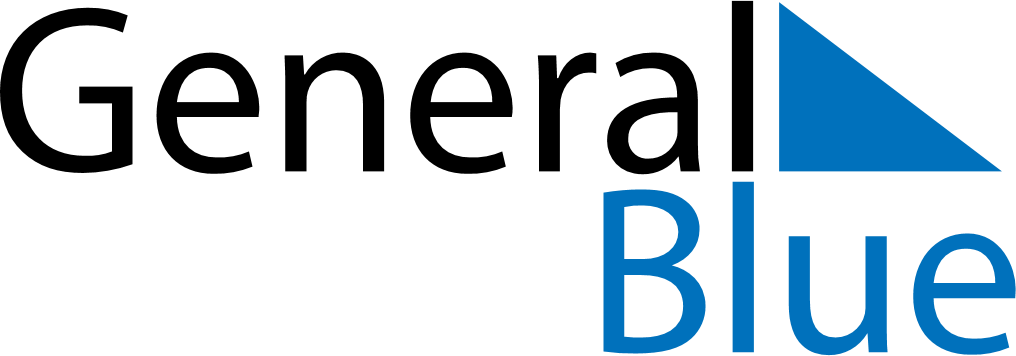 June 2198June 2198June 2198June 2198June 2198SundayMondayTuesdayWednesdayThursdayFridaySaturday123456789101112131415161718192021222324252627282930